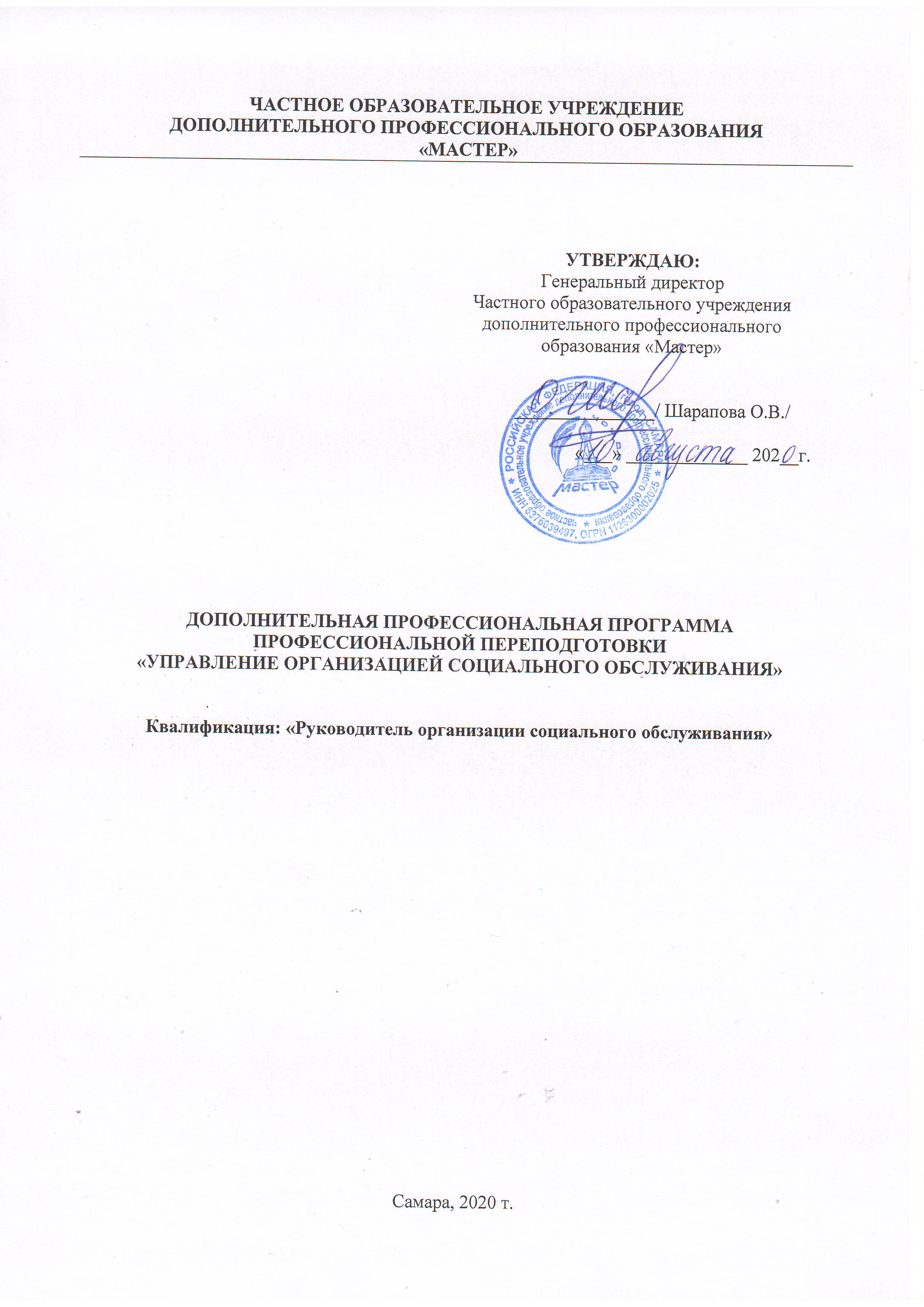 Учебный модульный план дополнительной профессиональной программы профессиональной переподготовки «Управление организацией социального обслуживания»Наименование модулейВсегочасВ том числе, часВ том числе, часВ том числе, часВ том числе, часФормаконтроляНаименование модулейВсегочасЛекцииПрактичес-кие занятияСамостоя-тельнаяработаOn-lineконсуль-тированиеФормаконтроляМодуль 1. Нормативно-правовое регулирование в сфере социального обслуживания населения.3044202ЗачётМодуль 2. Профессионально-этические основы социальной работы.2044102ЗачётМодуль 3. Интеллектуально-информационная поддержка выработки и принятия управленческого решения.4044284ЗачётМодуль 4. Менеджмент организации социального обслуживания.6088404ЗачётМодуль 5. Социальное предпринимательство и управление рисками.3044202ЗачётМодуль 6. Бюджетирование.3044202ЗачётМодуль 7. Бухгалтерский учет. 3044202ЗачётМодуль 8. Налоги и налогообложение.3044202ЗачётМодуль 9. Аудит.3044202ЗачётМодуль 10. Современные технологии организации социального обслуживания населения.6088404ЗачётМодуль 11. Социальная поддержка отдельных категорий граждан.3044202ЗачётМодуль 12. Психология управления.3044202ЗачётМодуль 13. Основы интегрированных коммуникаций.6088404ЗачётМодуль 14. Документоведение и делопроизводство в сфере социального обслуживания населения.3044202ЗачётМодуль 15. ИКТ компетентность руководителя организации социального обслуживания.3044202ЗачётИтоговая аттестация.Выполнение и защита выпускной квалификационной работы.503812Защита ВКРИтого590727239650